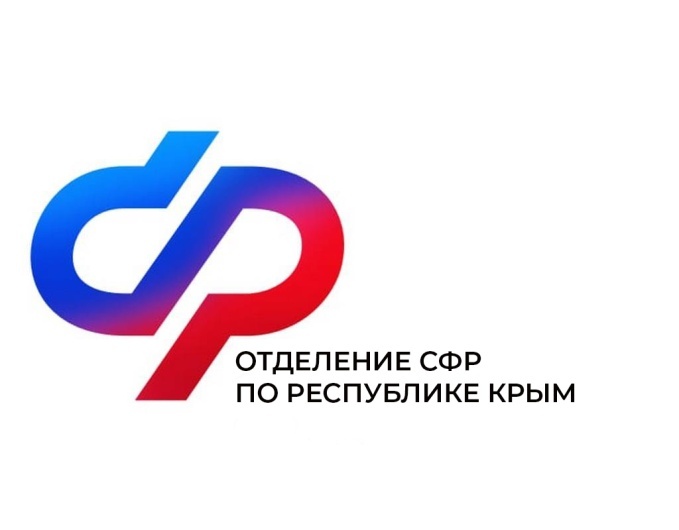 План мероприятий Центра общения старшего поколения  г. Красноперекопск на март 2024 года№Наименование мероприятияДата проведения1«Для Вас, любимые!»(Творческий клуб «Орфей») Тихоновский А.К.5 марта15:002Праздничная программа, посвященная Международному женскому Дню!7 марта17:00Место проведения:Дворец культуры (г. Красноперекопск, ул. Менделеева, д. 15)3Лекция: Книга – эстафета культуры и труда.13 марта15:005Праздничный концерт: «Крым в сердце каждого из нас»!15 марта16:00Место проведения:Музыкальная школа(г. Красноперекопск, ул. Чапаева, д. 6)4Тематическая программа «Наш выбор» - 10 лет присоединения Крыма и Севастополя к Российской Федерации!18 марта12:00Место проведения:Краеведческий музей(г. Красноперекопск, ул. Менделеева, д. 23)6Урок финансовой грамотности.19 марта15:007Лекция: Cпособы защиты от опасных факторов оружия массового поражения.20 марта15:008Вечер юмора.22 марта16:009Встреча с психологом.25 марта13:00